Publicado en España el 23/11/2017 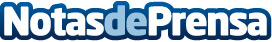 Xbox celebra Black Friday 2017 con más de 500 ofertas en consolas, juegos, accesorios y suscripcionesXbox, con motivo de Black Friday 2017, pone a disposición de los fans de la consola de Microsoft más de 500 ofertas que permitirán adquirir, a precios increíbles, consolas, juegos, accesorios y suscripcionesDatos de contacto:XBOXNota de prensa publicada en: https://www.notasdeprensa.es/xbox-celebra-black-friday-2017-con-mas-de-500-ofertas-en-consolas-juegos-accesorios-y-suscripciones Categorias: Juegos Consumo http://www.notasdeprensa.es